Poradnia Psychologiczno-Pedagogiczna Nr 8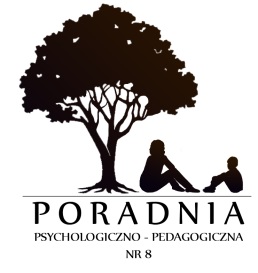 00-739 Warszawa, ul. Stępińska 6/8,  tel.\fax 22 841 14 23 www.ppp8.pl;  info@ppp8.plOddział Postdiagnostyczny Poradni 02-760 Warszawa, ul. Kaspijska 16A,  tel.\fax 22 642 69 20Adres do korespondencji:  02-760 Warszawa, ul. Kaspijska 16ADrodzy Rodzice!!!Zapraszamy do udziału 
w grupie wsparcia dla Rodziców dzieci niepełnosprawnych.Uczestnicy warsztatu.Rodzice dzieci posiadających orzeczenie o potrzebie kształcenia specjalnego, którzy chcieliby podzielić się swoimi doświadczeniami z innymi rodzicami oraz osobami prowadzącymi. Organizacja i zasady zgłaszania rodziców na grupę wsparcia.Grupa ma charakter  otwartych  zajęć z rodzicami. Odbywać się będą 1 raz w miesiącu przez 1 godziny na terenie Poradni przy ul. Stępińskiej 6/8 w Warszawie. Planowany termin rozpoczęcia grupy to 29 września 2016 r. (czwartek - godzina 18.00). Kolejne terminy27. 10. 2016 r godzina 18.0024. 11. 2016 r godzina 18.0015. 12. 2016 r godzina 18.00Prosimy o potwierdzanie telefoniczne swojej obecności minimum dwa dni wcześniej 
w sekretariacie przy ul. Stępińskiej 6/8 (tel. 22 841 14 23). 3. Cele warsztatu:dzielenie się swoimi radościami i obawami, dzielenie się doświadczeniami w pokonywaniu trudności związanych ze wspólnymiproblemami,zwalczanie bezradności wobec problemu, trudnej sytuacjiżyciowej, minimalizowanie poczucia osamotnienia w problemie,budowanie siły, nadziei i poczucia wartości wśród uczestników, poprawysamopoczucia,wymiana pożytecznych informacji,szukanie wspólnymi siłami rozwiązań.Grupa wsparcia prowadzona będą przez psychologów:                                                                      Barbarę Ćwiok i Beatę Melaniuk                                                                         Zapisy prowadzone w sekretariacie Poradni na ul. Stępińskiej 6/8 nr tel. (22)  841 14 23                                                          Zajęcia są bezpłatneZapraszamy 